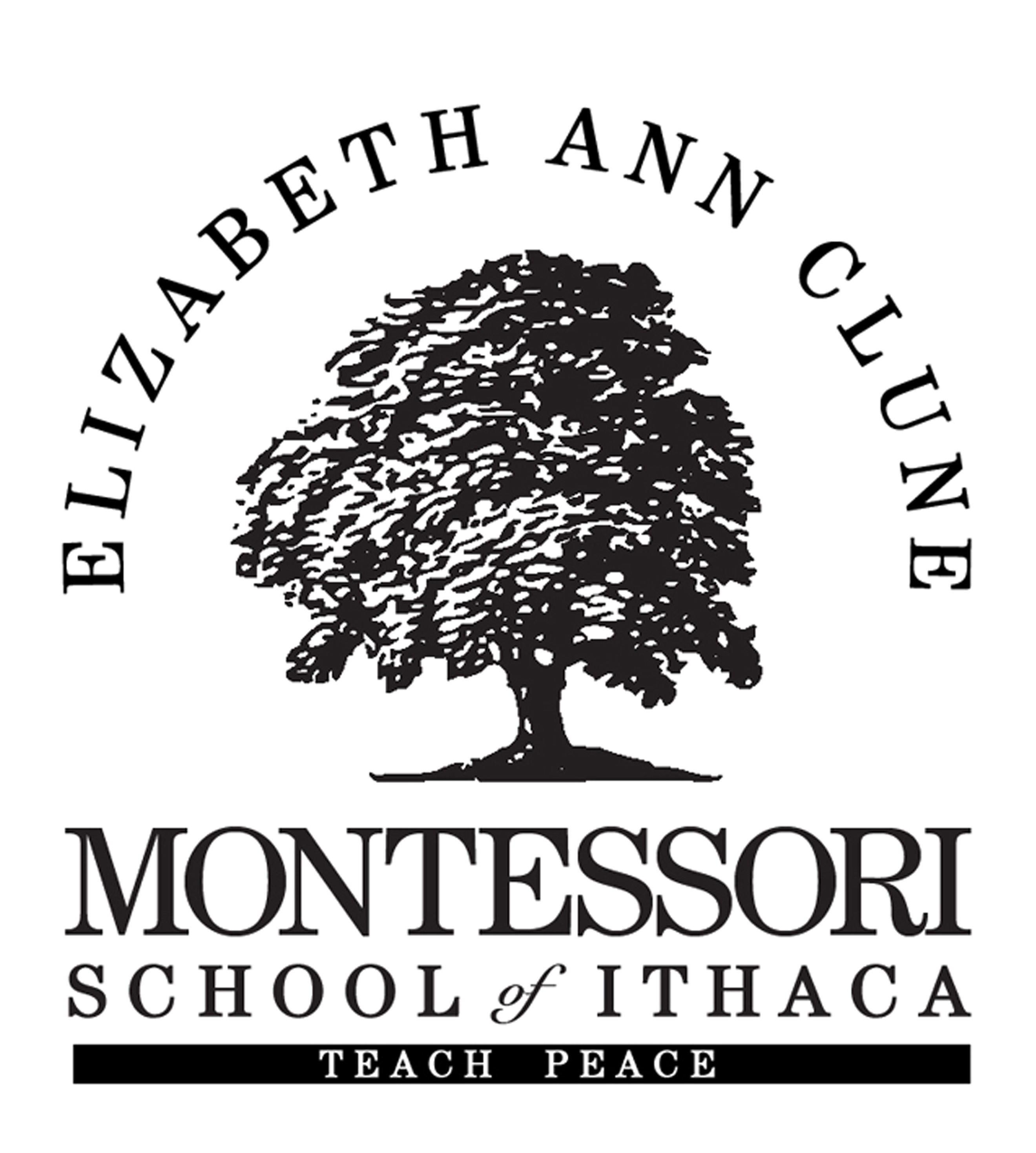 Dear Parents,To make the most of our time together we ask that you take a moment and answer the questions below.  Please return the questionnaire to the office by March 5, 2018.

Thank youEACMSI Faculty and StaffSTUDENT NAME: 	______________________________________________________CLASS/TEACHER: _______________________________________________________PARENT NAME: _________________________________________________________My child’s areas of strength seem to be......................(social, physical, cognitive).__________________________________________________________________
______________________________________________________________________________________________________________________________________________________________________________________________________I would like to see my child develop skills in the area of________________________________________________________________________________________________________________________________________________________________________________________________________________________________________________________________________I would like to discuss the following specifics about my child ________________________________________________________________________________________________________________________________________________________________________________________________________________________________________________________________________The changes I have seen this year in my child________________________________________________________________________________________________	______________________________________________________________________________________________________________________________________________________________________________________________________